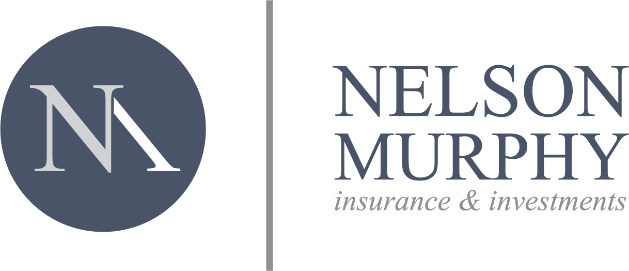 A LETTER TO MY FAMILYWhere are my important items?Who are my professional advisors?What are my funeral preferences?What about the items in my house?What about arrangements for the pet(s)?What about my electronic files and correspondence?Additional Comments: Nelson Murphy Insurance & Investments∙ Life ∙ Disability ∙ Long Term Care ∙ Investments ∙ Retirement Plans ∙ 401k Rollovers ∙ Estate Planning ∙11620 Arbor Street, Suite 201 Omaha, NE 68144402-963-0200*This is intended to be a guide for your family, not a legal document. It does not take the place of a will or trust. *Securities offered through Securities America, Inc. (SAI) Member FINRA/SIPC. Advisory Services offered through Securities America Advisors (SAA). Nelson Murphy Insurance & Investments is a separate entity from the Securities America companies.NameDateSafety Deposit Box or offsite storage (and key) location:  Bank(s) information:  Credit Card(s) information:  Insurance policies:  Outstanding loans and debts:  Personal Documents – Birth, Marriage, Divorce, Prenuptial:  My Will / Power(s) of Attorney / Living Will / Personal Representative / Trusts / Cemetery deed:  My property – deeds and mortgage, auto title(s):  Valuables – jewelry, collectibles, stock certificates, savings bonds, CD’s, appraisals:  Financial & Investment Advisor:Life Insurance Agent:Attorney:Accountant:Property Insurance Agent:Primary Physician & Dentist:Employer Contact:Personal Banker:Business/Investment Partner(s):Funeral home / Cremation:Funeral details – plot location, special music or readings, clergy, pallbearers, memorials, or donations:Organ donation (must make arrangements while living):Obituary information/suggestions:Friends & relatives, you should remember to contact (include phone, email):How should it be divided?  (Specific bequests should be put in writing) My donation preference for the balance Who should receive them? Email and social accounts (usernames, passwords, security questions) Online banking and bill paying accounts and passwords Who should have access to my computer? 